1.pielikums Madonas novada pašvaldības domes25.11.2021. lēmumam Nr. 446(Prot. Nr. 15, 13. p.)Zemes vienību ar kadastra apzīmējumiem 70740040425 un  70740040225 apvienošanas shēma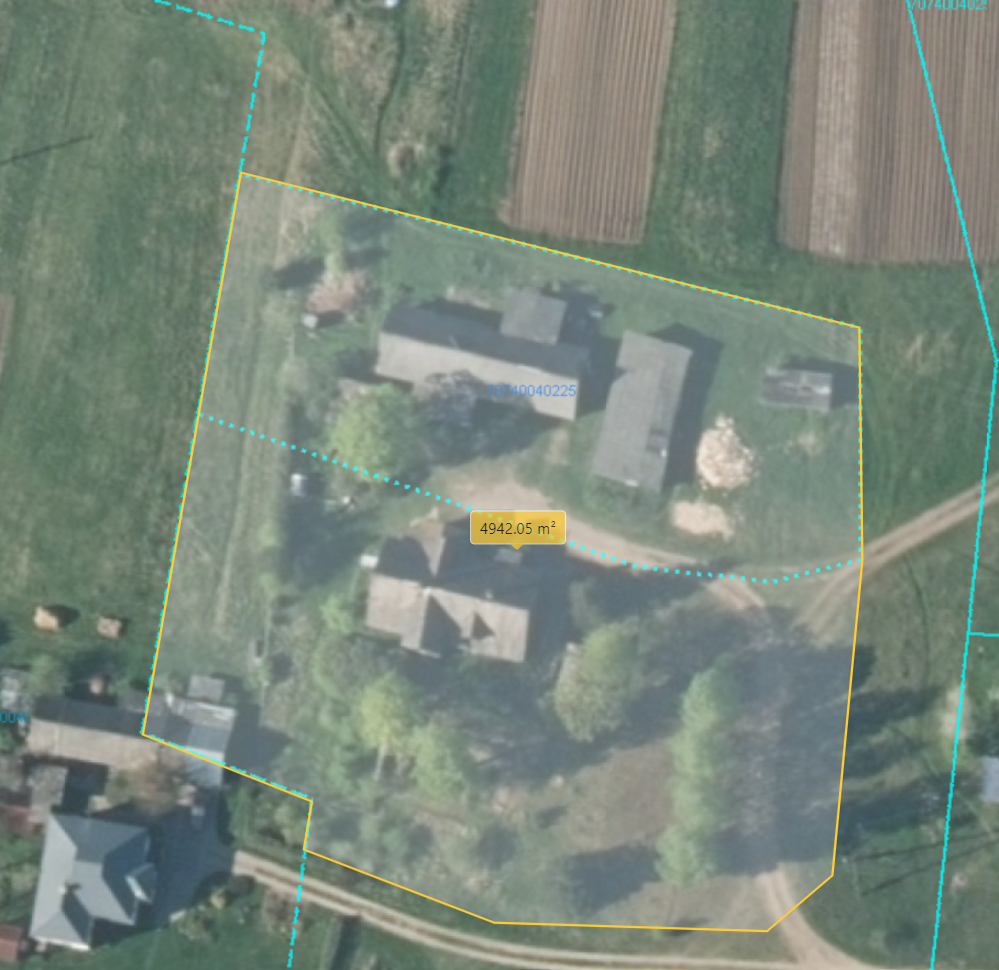 Datu avots: https://topografija.lv/ 2021. gada informācija                                     Projektētās zemes vienības robeža                                     Esošās zemes vienības robežas		           Projektētās zemes vienības platība